Č. j. 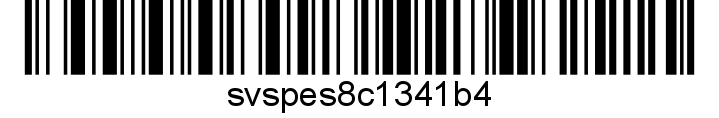 Nařízení Státní veterinární správy Krajská veterinární správa Státní veterinární správy pro Olomoucký kraj jako správní orgán místně a věcně příslušný podle ustanovení § 47 odst. 4 a 7 a § 49 odst. 1 písm. c) zákona č. 166/1999 Sb., o veterinární péči a o změně některých souvisejících zákonů (veterinární zákon), ve znění pozdějších předpisů (dále jen „veterinární zákon“), v souladu s ustanovením § 75a odst. 1, odst. 2 a odst. 4 veterinárního zákona rozhodla takto: Čl. 1Ukončení mimořádných veterinárních opatření          Mimořádná veterinární opatření k zamezení šíření nebezpečné nákazy – moru včelího plodu v Olomouckém kraji – nařízená dne 18.05.2022, pod č.j. SVS/2022/067121 – M, v katastrálním území v územním obvodu Olomouckého kraje, okres Jeseník: 748447 Dolní Skorošice, 748471 Horní Skorošice, 772704 Nové Vilémovice, 748421 Petrovice u Skorošic, 748455 Tomíkovice, 776904 Vápenná, 783811 Vlčice u Javorníka, 783820 Vojtovice  a  797804 Žulová   se ukončují.Čl. 2Společná a závěrečná ustanoveníToto nařízení nabývá podle § 2 odst. 1 a § 4 odst. 1 a 2 zákona č. 35/2021 Sb., o Sbírce právních předpisů územních samosprávných celků a některých správních úřadů z důvodu ohrožení života, zdraví, majetku nebo životního prostředí, platnosti a účinnosti okamžikem jeho vyhlášením formou zveřejnění ve Sbírce právních předpisů. Datum a čas vyhlášení nařízení je vyznačen ve Sbírce právních předpisů.Toto nařízení se vyvěšuje na úředních deskách krajského úřadu a všech obecních úřadů, jejichž území se týká, na dobu nejméně 15 dnů a musí být každému přístupné u krajské veterinární správy, krajského úřadu a všech obecních úřadů, jejichž území se týká. Státní veterinární správa zveřejní oznámení o vyhlášení nařízení ve Sbírce právních předpisů na své úřední desce po dobu alespoň 15 dnů ode dne, kdy byla o vyhlášení vyrozuměna.Tímto nařízením se zrušuje nařízení Státní veterinární správy č.j. SVS/2022/067121-M, ze dne 18.05.2022.V  dne          MVDr. Aleš Zatloukalředitel podepsáno elektronickyObdrží:Krajský úřad Olomouckého krajeObecní úřady: Dotčené obecní a městské úřady